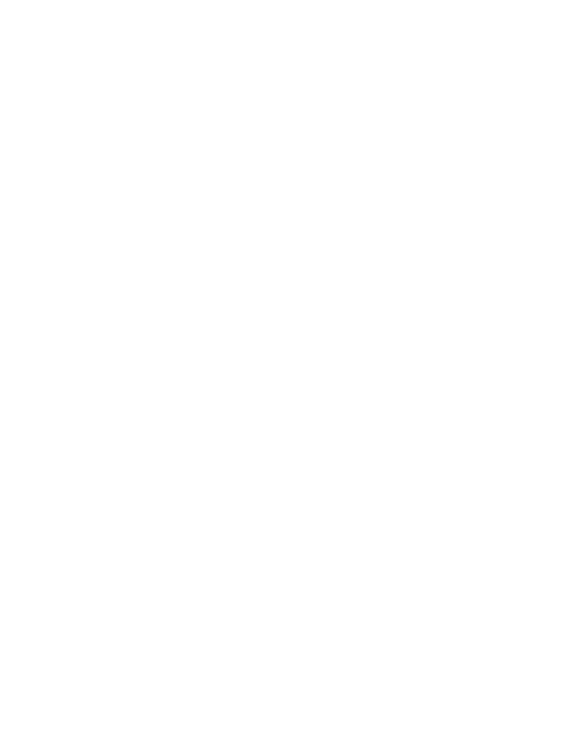 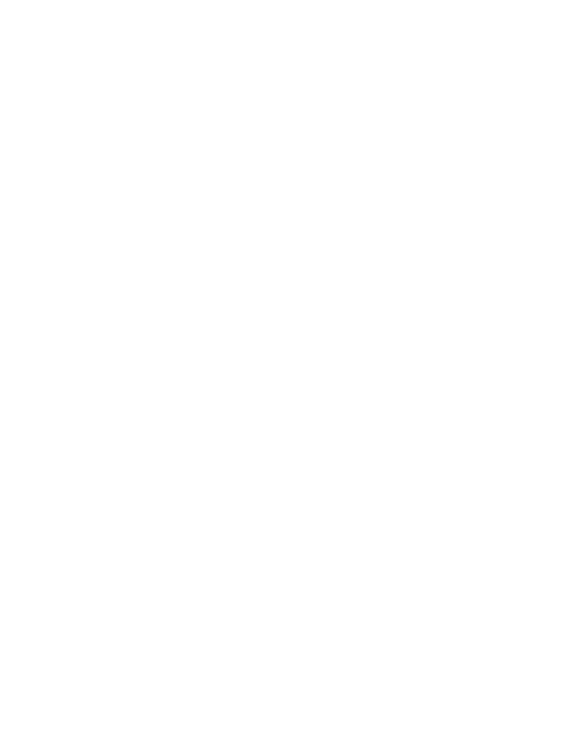 WHO IS SUN?Watch this short video to find out more about the Southern Universities Network.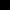 Click the video above to play, or Click here to view in new browser.
HOW TO USE THIS WORKBOOKSave this Word Document to your own computer or device. It’s your workbook and no one else will have access to it.There will be videos throughout the workbook that introduce each topic, giving you important information or instructions that will help you complete each activity.As you work through the different activities, select your answers from the various drop-down menus or use the comment boxes to type your own.Work through the tasks at your own pace and remember to take regular breaks.When you have finished, we would appreciate it if you could complete a short survey to let us know how you found this workbook. Click on the link at the end to access the survey.You’ll also find information about how to enter our Prize Draw competition to win a £20 Amazon voucher at the end of the workbook.   WHAT WOULD YOU LIKE TO DO AFTER YEAR 11?To get started, think of one thing you might like to do after Year 11. This could be a course, qualification, job or something else. Also, remember it’s ok to be unsure or not know.CAREERPILOT – HOW TO CREATE YOUR OWN LOGINWatch the video below to see how to create a free account on Careerpilot.
Click the video above to play, or Click here to view in new browser.Click here to get onto Careerpilot: https://www.careerpilot.org.uk/Once registered, use the login reminder below:Login Email:Password Reminder:SKILLS.What do we mean by skills? Using the table below:In the left-hand column, write down any skills you feel students may develop while at school.In the right-hand column, tick any of the skills you feel you have already developed yourself.Example: Presentation SkillsThese are the skills you need to deliver effective and engaging presentations. These skills cover a variety of areas such as the structure of your presentation, the design of your slides, the tone of your voice and the body language you convey.WHY ARE SKILLS IMPORTANT?Skills are what make you employable and unique to a prospective employer. 
Watch this video to find out more.Click the video above to play, or Click here to view in new browser.PRE-16 SKILLS MAPNow let us have a look at your own skills. The Pre 16 Skills Map will help you find out which skills you already have, and it is these skills that will be valued in future study and employment. Watch the video below, and then head back over to Careerpilot to identify your skill set.
Click the video above to play, or Click here to view in new browser.CELEBRITY SKILLSIn the table there are three celebrities, fill out their job sector using the drop-down options and type in their job role and any skills they need in order to do their job.Now have a go by inserting your own celebrities into the table. Find an image of your favourite celebrities and add them into the image box.QUALIFICATIONSWhat is a qualification?Qualifications SpotlightGive the following qualifications a rating based on your understanding of each.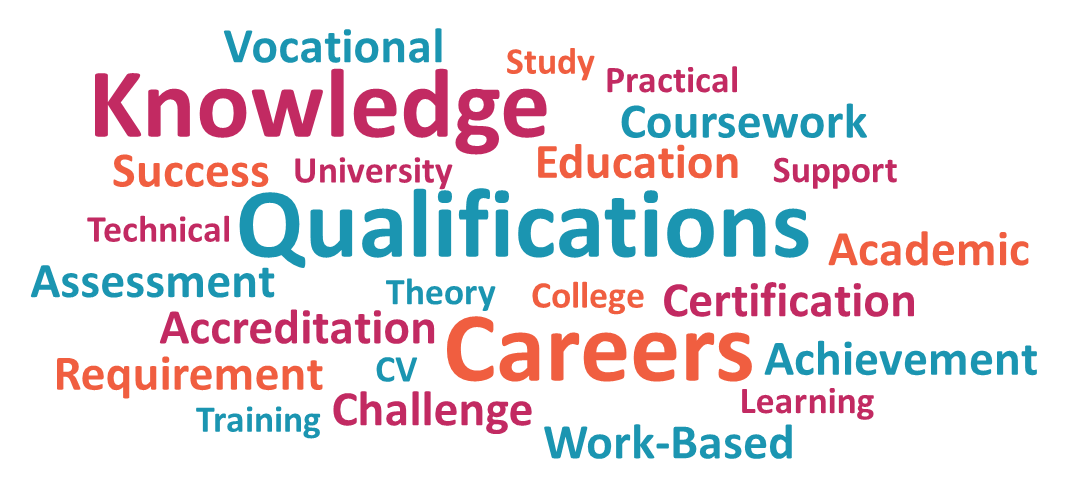 QUALIFICATIONS ON CAREERPILOTTo find out more about qualifications, watch our video and head back over to Careerpilot.
Click the video above to play, or Click here to view in new browser.QUALIFICATION DEFINITIONSMatch the definition to the qualifications.JOB SECTORS.What do we mean by a job sector?Introducing job sectors:To start thinking about job sectors, look at the job roles below and add these to the correct section of the job sector table on the next page using the drop-down menus.Job Sectors Table:JOB SECTORS ON CAREERPILOTTo find out more about job sectors, watch our video and head back over to Careerpilot.
Click the video above to play, or Click here to view in new browser.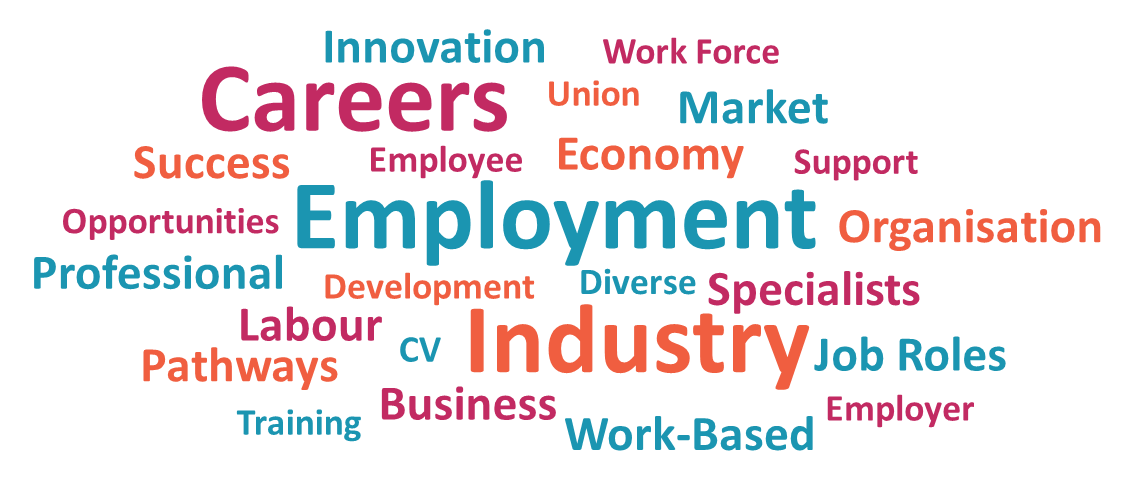 WHAT WOULD YOU LIKE TO DO AFTER YEAR 11?Now you have explored Careerpilot, is there anything more you could add to your answer?Do you have a clearer idea of the skills, qualifications, or course you need for your dream job?CAREERPILOT FULL REPORTHow to download your full report on Careerpilot:This short video shows you how you can find and download your full report.Click the video above to play, or Click here to view in new browser.-----------------------------------------------------------------------------------Thank you for completing THE DISCOVER CAREERPILOT workBOOK 
Created by SUN.ANSWERS TO THE QUESTIONS & QUIZzESBELOW YOU CAN FIND ALL THE Answers to the activities & QUIZZES 
in this workbook.SHORT SURVEYplease ‘CLICK HERE’ TO complete our short survey and 
give us your feedback.PRIZE DRAW COMPETITION
£20 AMAZON VOUCHERONCE YOU HAVE COMPLETED THE INTERACTIVE WORKBOOK, ENTER OUR PRIZE DRAW.  REMEMBER! YOU WILL NEED THE PRIZE DRAW *KEYWORD*Please ‘CLICK HERE’ TO ENTER THE COMPETITION. GOOD LUCK!SKILLSStudent Skills: can you name any student skills?Here are just a few of the skills you may have come up with:Celebrity Skills: can you list their job role, job sector and skills?These are just a few of the skills you may have come up with: I hope that you also were able to think of some fantastic skills for your own favourite celebrities!QUALIFICATIONSQualification Definitions: can you match the qualifications to their definitions?
JOB SECTORSJob/Job sector match: can you match the job to the job sectors.
click ON ANY OF THE LINKS below to try OUR 
OTHER ONLINE WORKBOOKS:DISCOVER APPRENTICESHIPSDISCOVER CAMPUS EXPLORERDISCOVER MONEY EXPLORERDISCOVER YOUR OPTIONS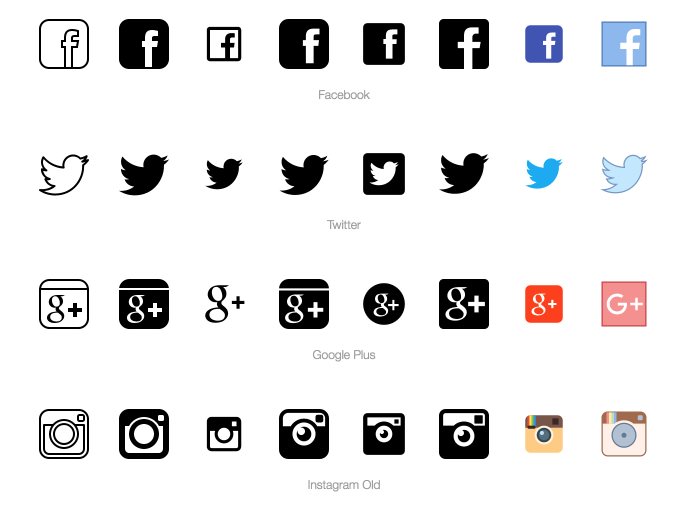 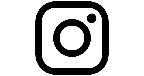 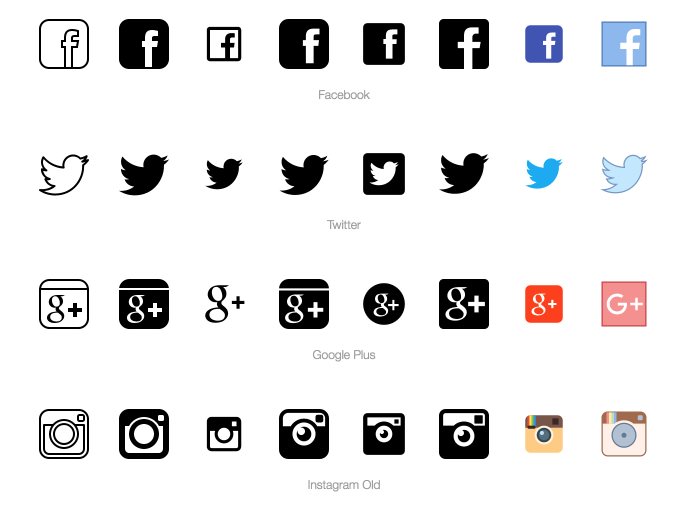 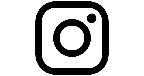 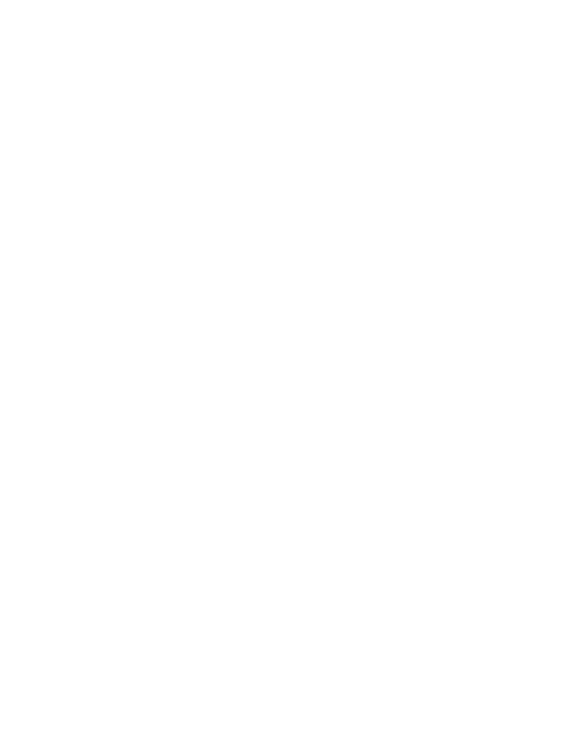 A skill is a talent or ability, which is developed through learning and/or experience.SkillsDo I feel I have this skill?CelebrityJob Sector & Job TitleSkills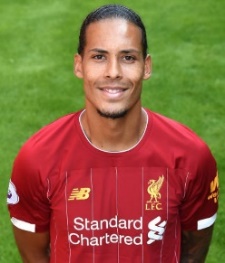 Virgil Van DijkJob Sector:Job Title:Skills:Example: Team Work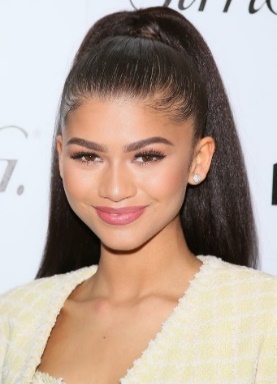 ZendayaJob Sector:Job Title:Skills:Example: NetworkingJamie Oliver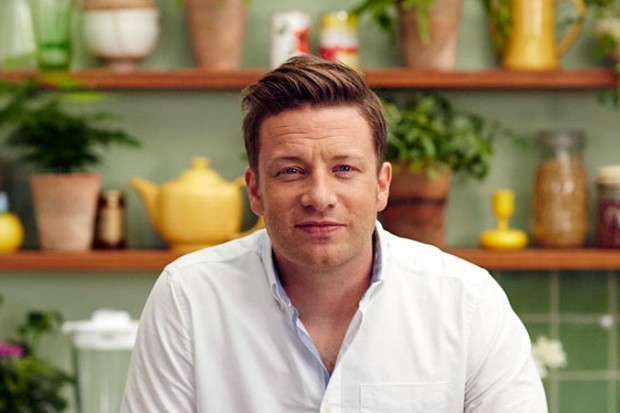 Job Sector:Job Title:Skills:Example: ManagementCelebrityJob Sector &Job TitleSkillsJob Sector:Job Title:Skills:Job Sector:Job Title:Skills:Job Sector:Job Title:Skills:A qualification is what you receive once you have completed (subject) exams or courses and these qualify you to go onto particular courses/apprenticeships/jobs.QualificationRatingA-LevelsBTECT-LevelAdvanced ApprenticeshipHNC / HNDDegreeHigher / Degree ApprenticeshipThe PRIZE DRAW KEYWORD for this workbook is - *CAREERS*Remember this for when you enter our Prize Draw competition later.DefinitionQualificationThis is a 2-year linear qualification, which has an academic focus. Typically, students take 3 options at level 3 in a range of subject areas.This is a 2-year technical vocational qualification, which mixes classroom learning with practical work-based experience. This level 3 qualification is industry focused and includes a 45-day placement.This is a type of level 2 and 3 vocational qualification, which is designed to help you learn in a practical way about a specific job area.This is a work-based learning qualification, which requires students to have a real job with an employer, earning a wage, whilst gaining a level 3 qualification.This level 6 qualification is gained by completing a 3 or 4-year course in a chosen subject area. The subject areas can range from academic to more practical workplace options.These level 4 and 5 qualifications are designed to give you the skills and knowledge to perform in a particular job. These are highly valued by employer organisations due to their vocational focus.This is a work-based learning qualification, which ranges from level 4-7. Students are able to work in a professional role, earning a wage, while working towards a higher or degree qualification.An employment sector is a term which describes a group of jobs that fit together within an area of industry.SPORT, LEISURE & TOURISMSECURITY & EMERGENCY SERVICESHAIR, BEAUTY & WELLBEINGCONSTRUCTION & THE BUILT ENVIRONMENTCommunicationBeing PunctualProblem SolvingThinkingSpeakingCreativityWritingInterpersonal SkillsTeam WorkListeningCommitmentHelping OthersCelebrityJob SectorJob RoleSkillsVirgil Van DijkSports & LeisureFootballerFocusDeterminationResilienceEnduranceCommunicationZendayaMedia, Games & Performing ArtsActressNetworkingConfidencePerformance SkillsSpeakingCommunicationResilienceJamie OliverHospitality & CateringCelebrity ChefManagement SkillsOrganisationEntrepreneurial SkillsGlobal AwarenessCreativityCommunicationAnswer 1A-LevelAnswer 2T-Level Answer 3BTECAnswer 4Advanced ApprenticeshipAnswer 5DegreeAnswer 6HNC / HNDAnswer 7Higher / Degree ApprenticeshipSPORT, LEISURE & TOURISMSECURITY & EMERGENCY SERVICESFitness InstructorEvents ManagerEntertainment AgentInterpreterCriminologistPrison OfficerRoyal Marines CommandoParamedicHAIR, BEAUTY & WELLBEINGCONSTRUCTION & THE BUILT ENVIRONMENTVloggerFashion ModelHairdresserMassage TherapistArchitectCivil EngineerEnvironmental ConsultantTown Planner